PRESTIGE  ACM      (Challenge sur la participation)                                                                                   Ou as-tu roulé ce mois ? 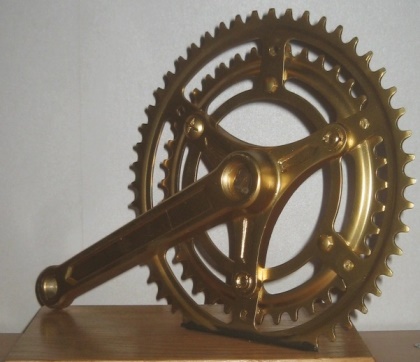 Rappel du règlement :Aucune notion de classement dans les épreuves ni de difficulté ! (Longueur, dénivelé.)Pour toute manifestation organisée par un tiers ou sortie exceptionnelle proposée par le Club.Seuls les jours fériés sont pris en compte. (exemple : Pour l’ARDECHOISE seuls le samedi compte, VARS idem seul le dimanche compte…)1 point pour une participation à une manifestation organisée si 1 participant de l’ACM, 2 points si 2 participants de l’ACM, 3 si 3, etc … 9 points si 9 participants.Port du maillot obligatoire ;  sinon pas de point.Le parcours doit être accompli dans sa totalité. Une épreuve sur 2 jours fériés comptera 2 fois. Exemple Lyon Mont-Blanc Lyon.Le challenge débute au 1er janvier et se termine 2 semaines avant l’AG.	Nota : Le classement sera communiqué et tenu à jour chaque fin de mois sur le site du ClubPour  des raisons d’équité que tout le monde comprendra, le règlement sera strictement appliqué.Manifestation    (rallye, Cyclosp. Autres)                 Où  (ville)     DateCombien de cyclos de l’ACM présents selon toi ?